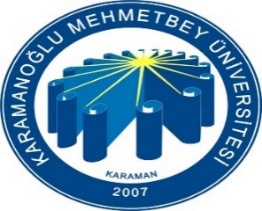 AHMET KELEŞOĞLU DİŞ HEKİMLİĞİ FAKÜLTESİFAKÜLTE DIŞI ARIZA TAKİP FORMUDoküman NoFR-358AHMET KELEŞOĞLU DİŞ HEKİMLİĞİ FAKÜLTESİFAKÜLTE DIŞI ARIZA TAKİP FORMUİlk Yayın Tarihi20.09.2021AHMET KELEŞOĞLU DİŞ HEKİMLİĞİ FAKÜLTESİFAKÜLTE DIŞI ARIZA TAKİP FORMURevizyon Tarihi AHMET KELEŞOĞLU DİŞ HEKİMLİĞİ FAKÜLTESİFAKÜLTE DIŞI ARIZA TAKİP FORMURevizyon No00AHMET KELEŞOĞLU DİŞ HEKİMLİĞİ FAKÜLTESİFAKÜLTE DIŞI ARIZA TAKİP FORMUSayfa No1 / 1CİHAZ BİLGİLERİCİHAZ ADI:CİHAZ ADI:KÜNYE/SERİ NO:KÜNYE/SERİ NO:ARIZA BİLDİREN SERVİS:ARIZA TARİHİ:GİDERİLEMEYEN ARIZAYA TEKNİK SERVİSE AİT GÖRÜŞ/RAPORGİDERİLEMEYEN ARIZAYA TEKNİK SERVİSE AİT GÖRÜŞ/RAPORGİDERİLEMEYEN ARIZAYA TEKNİK SERVİSE AİT GÖRÜŞ/RAPORGİDERİLEMEYEN ARIZAYA TEKNİK SERVİSE AİT GÖRÜŞ/RAPORGİDERİLEMEYEN ARIZAYA TEKNİK SERVİSE AİT GÖRÜŞ/RAPORGİDERİLEMEYEN ARIZAYA TEKNİK SERVİSE AİT GÖRÜŞ/RAPORGİDERİLEMEYEN ARIZAYA TEKNİK SERVİSE AİT GÖRÜŞ/RAPORARIZA ÇÖZÜM TÜRÜ BELİRLEME 	GARANTİ KAPSAMINDA OLAN CİHAZ 	GARANTİ KAPSAMINDA OLAN CİHAZ GARANTİ KAPSAMINDA                                                                    OLMAYAN CİHAZ GARANTİ KAPSAMINDA                                                                    OLMAYAN CİHAZ GARANTİ KAPSAMINDA                                                                    OLMAYAN CİHAZ                      BAKIM ONARIM ANLAŞMASI                           KAPSAMINDAKİ CİHAZ                      BAKIM ONARIM ANLAŞMASI                           KAPSAMINDAKİ CİHAZ BAKIM ONARIM ANLAŞMASI KAPSAMINDA OLMAYAN CİHAZ BAKIM ONARIM ANLAŞMASI KAPSAMINDA OLMAYAN CİHAZ BAKIM ONARIM ANLAŞMASI KAPSAMINDA OLMAYAN CİHAZ ONAYLAYANONAYLAYANONAYLAYANONAYLAYANONAYLAYANGÖNDERİLEN FİRMA ADI :GÖNDERME TARİHİ:TESLİM ALINMA TARİHİ:TESLİM ALINMA TARİHİ:ONAYLAYANONAYLAYANONAYLAYANONAYLAYANONAYLAYANİLGİLİ TEKNİSYEN/İMZAFAKÜLTE SEKRETERİ/İMZAFAKÜLTE SEKRETERİ/İMZADEKAN YRD.IMZADEKAN YRD.IMZA